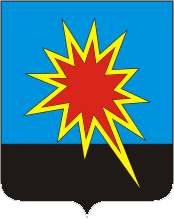 КЕМЕРОВСКАЯ ОБЛАСТЬ - КУЗБАССКАЛТАНСКИЙ ГОРОДСКОЙ ОКРУГАДМИНИСТРАЦИЯ КАЛТАНСКОГО ГОРОДСКОГО ОКРУГАПОСТАНОВЛЕНИЕОт 26.12.2022 г.       № 391 - пО резервировании земель и земельных участков для муниципальных нужд в кадастровом квартале 42:37:0103002В соответствии со статьями 56.1, 70.1 Земельного кодекса Российской Федерации, Постановлением Правительства Российской Федерации от 22 июля 2008 г. № 561 «О некоторых вопросах, связанных с резервированием земель для государственных или муниципальных нужд», Градостроительным кодексом Российской Федерации, Федеральным законом от 06.10.2003 №131-ФЗ «Об общих принципах организации местного самоуправления в Российской Федерации», Уставом Калтанского городского округа Кемеровской области-Кузбасса и распоряжением администрации Калтанского городского округа от 06.05.2020 г. № 690-р «Об утверждении планировки и проекта межевания застроенной территории квартала №13 г. Калтан Калтанского городского округа», в целях строительства объектов инженерной и (или) транспортной инфраструктуры муниципального значения:Зарезервировать земли и земельные участки для муниципальных нужд сроком на три года, расположенные в границах резервируемых земель с кадастровым номером 42:37:0103002 г. Калтан, Калтанского городского округа, в соответствии с прилагаемым генеральным планом и схемой резервируемых земель и земельных участков.Установить ограничения прав собственников земельных участков, землепользователей, землевладельцев, арендаторов земельных участков на использование земельных участков, предусмотренные подпунктами 2 и 3 пункта 1 статьи 40 Земельного кодекса Российской Федерации, в соответствии со статьей 56.1. Земельного кодекса Российской Федерации, согласно перечню кадастровых номеров земельных участков, которые полностью или частично расположены в границах резервируемых земель, в том числе запрет на возведение жилых, производственных, культурно-бытовых и иных зданий, сооружений, проведение оросительных, осушительных, культуротехнических и других мелиоративных работ, строительство прудов и иных водных объектов.Определить местом ознакомления заинтересованных лиц с генеральным планом, схемой резервируемых земель и перечнем кадастровых номеров земельных участков, которые полностью или частично расположены в границах резервируемых земель, отдел архитектуры и градостроительства администрации Калтанского городского округа, установив время для ознакомления: вторник, четверг с 09.00 до 12.00 час, и с 13.00 до 16.00 час, начиная со дня, следующего за днем официального опубликования настоящего постановления.МАУ «Пресс-Центр г. Калтан» (Беспальчук В.Н.) опубликовать настоящее постановление в газете «Калтанский вестник».Отделу организационно и кадровой работы администрации Калтанского городского округа (Верещагина Т.А.) разместить настоящее постановление на официальном сайте администрации Калтанского городского округа в информационно-телекоммуникационной сети Интернет.Настоящее постановление вступает в силу с момента официального опубликования.Контроль исполнения настоящего постановления возложить на директора МКУ «Управление муниципальным имуществом Калтанского городского округа» Оборонову Е.Ф.Глава Калтанскогогородского округа				                                 И. Ф. ГолдиновПриложение № 1к постановлению администрацииКалтанского городского округаот 26.12.2022   № 391-пПЕРЕЧЕНЬкадастровых номеров земельных участков, которые полностью или частично расположены в границах земель, резервируемых в целях строительства объектов инженерной и (или) транспортной инфраструктуры муниципального значенияГлава Калтанского городского округа						                 И.Ф. Голдинов№ п/пКадастровый номер              земельного участкаАдрес (местоположение) земельного участкаПлощадь участка,           кв. мКатегория земельРазрешенное использование142:37:0103002:719Кемеровская обл., г. Калтан, район жилых домов №33а, №35а по пр. Мира, блок 3, хозсарай 117,00Земли населенных пунктовДля ведения личного подсобного хозяйства242:37:0103002:7106Российская Федерация, Кемеровская область, Калтанский городской округ, город Калтан, район жилых домов № 33а, № 35а по пр. Мира, блок № 3, хозсарай № 314,00Земли населенных пунктовДля иных видов использования, характерных для населённых пунктов342:37:0103002:6002Кемеровская обл., г. Калтан, район жилых домов №33а, №35а по проспекту Мира, блок №3 хозсарай №414,00Земли населенных пунктовДля размещения объектов, характерных для населённых пунктов442:37:0103002:7085Российская Федерация, Кемеровская область, Калтанский городской округ, город Калтан, район жилых домов №33а, №35а по проспекту Мира, блок №3, хозсарай №514,00Земли населенных пунктовДля размещения объектов, характерных для населённых пунктов542:37:0103002:6204Кемеровская область, г. Калтан, район жилых домов №33а, №35а по проспекту Мира, блок №3, хозсарай №620,00Земли населенных пунктовДля размещения объектов, характерных для населённых пунктов642:37:0103002:6819Кемеровская область, г. Калтан, район жилых домов №33а, №35а по проспекту Мира, блок №3, хозсарай №720,00Земли населенных пунктовДля размещения индивидуальных гаражей742:37:0103002:619Кемеровская обл, г Калтан, район жилых домов № 33а, № 35а по пр. Мира, блок 3, хозсарай 814,00Земли населенных пунктовДля размещения промышленных объектов842:37:0103002:6979Кемеровская область, Калтанский городской округ, город Калтан, район жилых домов №33а, №35а по проспекту Мира, блок №3, хозсарай №1113,00Земли населенных пунктовДля размещения индивидуальных гаражей942:37:0103002:742обл. Кемеровская, г. Калтан, район жилого дома № 33а, № 35а по пр. Мира, блок 3, хозсарай 1516,00Земли населенных пунктовПод иными объектами специального назначения1042:37:0103002:799Кемеровская обл, г Калтан, район жилых домов №33а, №35а по пр.Мира, блок 3, хозсарай 1817,00Земли населенных пунктовДля ведения личного подсобного хозяйства1142:37:0103002:7062Кемеровская область, Калтанский городской округ, город Калтан, район жилого дома №33а, №35а по проспекту Мира, блок №3, хозсарай №2413,00Земли населенных пунктовДля размещения индивидуальных гаражей1242:37:0103002:5907обл. Кемеровская, г. Калтан, район жилых домов № 33а, 35а по проспекту Мира, блок №3, хозсарай №3216,00Земли населенных пунктовДля размещения коммунальных, складских объектов1342:37:0103002:6012Кемеровская область, г. Калтан, район жилого дома №33а, №35а по проспекту Мира, блок 3, гараж 3359,00Земли населенных пунктовДля размещения индивидуальных гаражей1442:37:0103002:6014Кемеровская обл., г. Калтан, район жилого дома №33а, №35а по проспекту Мира, блок 3, гараж 3459,00Земли населенных пунктовДля размещения индивидуальных гаражей